Kerr Reading: Thursday 7th – Wednesday 13th May 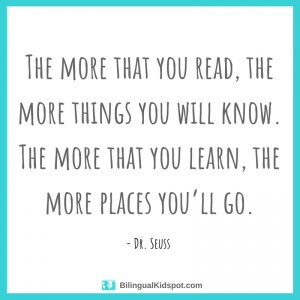 All these books are on active learn. Login to access your area. https://www.activelearnprimary.co.uk/login?c=0 You will need – username, password and school code. TYPE OF BOOKTITLEACTIVITIESPhonics It floats! It sinks!  Read through front page.Read the book Back of book activities Bug Time! – look out for the bug face.GuidedEco Apes Save Water Read the front pageRead the book Back of book activities How many?Do it!Bug Time! – look out for the bug face.